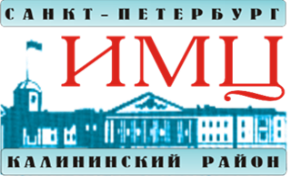 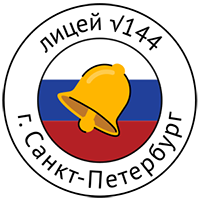 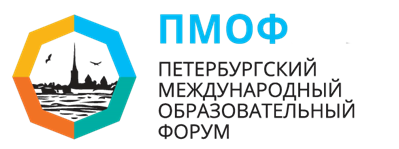 Аннотация к мастер-классу Развитие инженерных компетенций на уроках русского языка Волкова Н.А., учитель русского языка и литературы ГБОУ лицей №144 Калининского района Санкт-ПетербургаРабота обучающихся заключается в обсуждении с одноклассниками сценария будущей истории, т. е. фактически постановки задачи, связанной с реальной жизненной ситуацией. Цель — побудить учащихся к обсуждению и помочь выстроить сюжетную линию.Сюжетная линия будет строиться с помощью кубиков ЛЕГО. Ученики могут составлять планы на бумаге, в уме или с помощью карты событий. Их планы будут естественным образом развиваться по мере появления новых возможностей в ходе строительства. Начав строительство, обучающиеся постепенно создадут персонажей, место действия, специальные элементы, развитие сюжета.Задача, которая стоит перед каждой группой — создать убедительные и выразительные сценарии, описывающие участие различных персонажей в череде событий. В процессе сборки сцен и размышления ученики общаются, выражают своё мнение и развивают важные языковые навыки.Сначала обучающиеся выбирают сюжет, героев, обсуждают, какими они будут, описывают их внешний вид, настроение. Затем внутри группы отвечают на вопросы: "С чего начнется проект? Как будут развиваться события? Какой момент будет самым острым? Какой - самым интересным, забавным? Чем закончится история?" Изготовление декораций из Лего-конструктора – важный этап в работе над проектом. Это помогает привлечь внимание обучающихся к тем деталям, которые чаще всего ускользают от детского внимания: место действия и его смена, средства передачи атмосферы истории, настроения (страшно, мрачно или светло, весело).Цель фрагмента урока: создать текст «повествование» на основе сконструированного сюжета в группе.Класс: 5ГЗадачи:- обобщить знания о повествовании как типе речи; обобщить представление о его структуре и особенностях употребления; объяснять языковые явления, процессы, связи и отношения, выявляемые в ходе исследования структуры и содержания текста;- работать над умением составлять текст повествование;- формировать навыки связной речи, развивать речевой слух, обогащать коммуникативный опыт;-обеспечить формирование умения владеть монологической и диалогической формами речи в соответствии с грамматическими и синтаксическими нормами родного языка;- формировать познавательный интерес к предмету исследования.